Name:						Date: 				Block:Parent Signature:Major ProjectYou will create a 2 word problems and a table, graph, and equation that match each word problem. One of the problems must represent a proportional table, graph, and equation while the other word problem will represent one that is not proportional. Each equation should clearly state what the slope and y-intercept is, and you need to include a paragraph explaining what the slope and y-intercept represents in your word problem. You will need a visual representation to bring to class and present to your group. Your project needs to be neat and visually appealing.   Grading Rubric(10 points) Proportional Word Problem(10 points) Proportional Table (10 points) Proportional Graph(10 points) Proportional Equation clearly stating what the slope and y-intercept is(10 points) Paragraph explaining what the slope and y-intercept means in the problem. (10 points) Non- Proportional Word Problem(10 points) Non- Proportional Table (10 points) Non- Proportional Graph(10 points) Non- Proportional Equation clearly stating what the slope and y-intercept is(10 points) Paragraph explaining what the slope and y-intercept means in the problem. (5 points) Parent SignatureTOTAL – Major Grade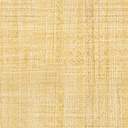 